                                                         KIDSNET Second Lead Screening ReportStep 1 Select the Age Ranges and “Generate Report”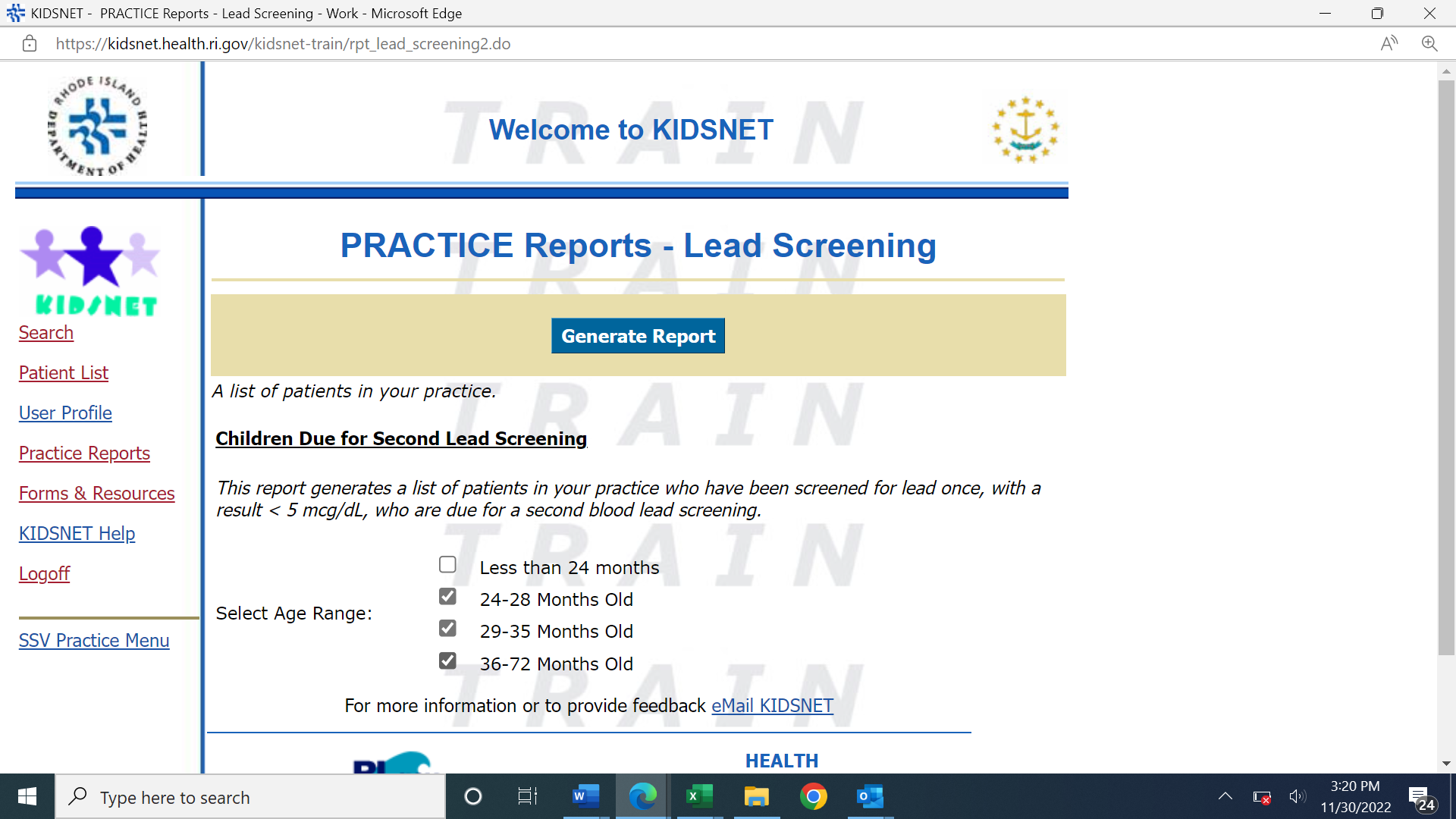 Step 2 Download Report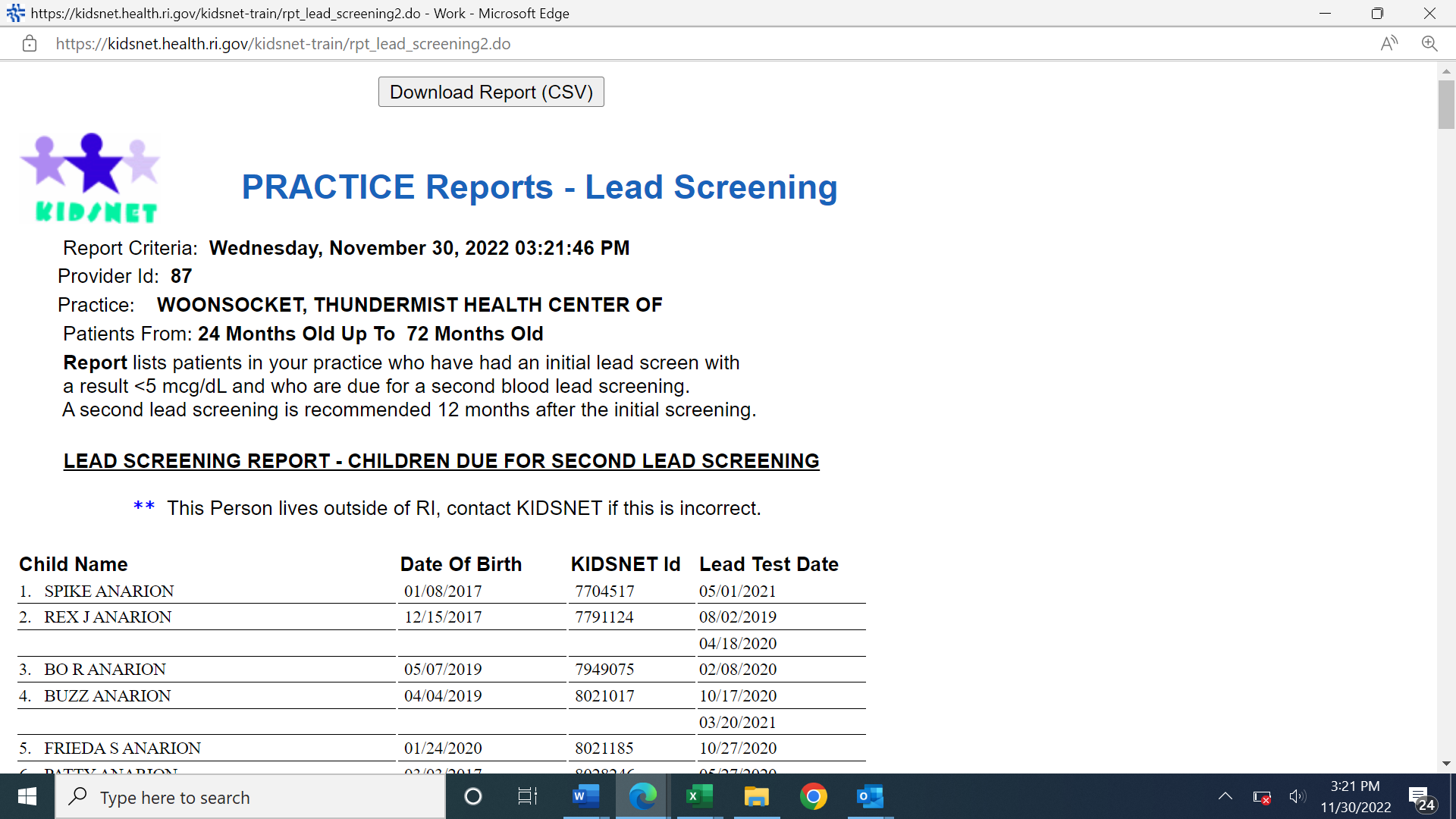 Highlight Excel report, (upper left corner of spread sheet) Click on DATA (Tool Bar)Click on Sort (Tool Bar)Select Column C (date of birth)Identify children in the desired date of birth range, example – (11/1/2018 – 10/31/2019)